Załącznik nr 3 do Ogólnych ZasadPaństwowy Fundusz Rehabilitacji Osób NiepełnosprawnychSzczegółowe zasadyfinansowania badań, ekspertyz i analiz dotyczących rehabilitacji zawodowej i społecznej osób niepełnosprawnych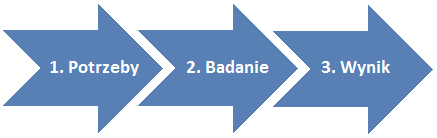 Moduł CFinansowanie projektów badawczych, których tematyka określana 
jest przez PFRONWarszawa 2021Tryb postępowania Jednostki Organizacyjne Funduszu zgłaszają do Wydziału odpowiedzialnego za realizację zadania w Biurze PFRON, propozycje tematyki badań. Wydział odpowiedzialny za realizację zadania w Biurze PFRON analizuje propozycje, uwzględniając: wartość merytoryczną, aktualny stan wiedzy, przydatność dla celów rehabilitacji zawodowej i społecznej osób niepełnosprawnych, przewidywany koszt realizacji badania. Propozycje Jednostek Organizacyjnych Funduszu oraz Wydziału odpowiedzialnego za realizację zadania w Biurze PFRON przedkładane są do decyzji Zarządu PFRON. Zarząd PFRON podejmuje decyzję w sprawie przyjęcia do realizacji badań, uwzględniając środki finansowe Funduszu przewidziane w danym roku na realizację zadania. Wybór realizatorów badań dokonywany jest zgodnie z ustawą z dnia 29 stycznia 2004 roku Prawo zamówień publicznych oraz wewnętrznych regulaminów, zasad i procedur PFRON. 